NORMAS ESPECÍFICAS LIGA DE VERANO CORAZÓN DE LA MANCHA TEMPORADA 2022/2023REGLAMENTO DE LA COMPETICIÓNEl reglamento que se llevará a cabo durante toda la competición será el regido según las disposiciones de la normativa de la FEB llevándose a la práctica en su totalidad. Exceptuando algunos casos puntuales que se comunican a continuación: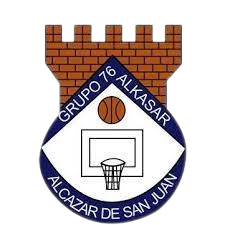 La duración de los partidos será en los tres primeros cuartos de 12 minutos a reloj corrido parándose en los tiros libres y en el último minuto del cuarto. El último cuarto se hará de 12 minutos a reloj parado. En los playoffs será de 4 cuartos a 10 minutos a reloj parado.La posesión de 24 segundos será controlada en todo momento por el equipo arbitral, el cual podrá avisar de pasividad.Los equipos podrán ser mixtos. Podrán jugar en dicha liga los nacidos a partir del año 2007.En caso de empatar a puntos al final de cada partido, se efectuará una prórroga de 5 minutos a reloj parado. En caso de persistir en la 1 prorroga, se realizará muerte súbita de 3 tiros libres por equipo. Empezará el equipo local realizando los 3 primeros tiros libres y finalizando el equipo visitante con otros 3 tiros libres. En caso de empate a muerte súbita de 1 tiro libre.Cuando se produzca empate a puntos en la clasificación final, lo primero que se tendrá en cuenta será el enfrentamiento directo entre los equipos empatados. De seguir el empate, se tendrá en cuenta la diferencia en puntos a favor y en contra.Cuando las equipaciones de los 2 equipos sean del mismo color, el equipo visitante deberá de vestir con otra equipación diferente.El horario de los partidos se llevará controlado de forma meticulosa. Existirá un periodo de 15 minutos para poder formar un quinteto de 5 jugadores. Si alguno de los equipos no se presentará en tiempo y forma se le dará por ganador al equipo rival por un resultado de 20-0. Si ambos no tuvieran jugadores para comenzar dicha competición se les dará a los dos por perdido.Agresiones o incidentes producidos por cualquiera de los miembros de los equipos, serán meticulosamente estudiadas analizadas y sancionadas debidamente, tanto deportivamente en dicha liga como económicamente, tanto al equipo como de forma individual a los implicados.Las plantillas de los equipos estarán formadas por un número máximo de 15 jugadores, pudiendo jugar en cada partido solo 12 jugadores reflejados en el acta. En el banquillo solo podrán estar componentes del equipo que en la hoja de inscripción queden reflejados. La organización y colectivo arbitral podrá solicitar algún tipo de documentos de identidad de los jugadores cuando se dude de dicha información. La organización del evento no se responsabiliza de ningún tipo de acto antideportivo ni extradeportivo al término del partido.En la final se dará trofeo a los 2 primeros clasificados. El día de la final se realizará un concurso de triples en el que podrá participar 2 jugadores de cada equipo, con premio para el campeón y el subcampeón.De la misma forma se realizará un concurso de habilidad y agilidad en el que podrán participar dos jugadores de cada equipo inscrito, con premio para el campeón y el subcampeón.Los jugadores del concurso de tiro y de habilidad no podrán ser los mismos.El aplazamiento de los partidos se deberá de comunicar con una semana de antelación siempre y cuando el equipo rival esté de acuerdo con dicho cambio.El plazo de inscripción desde el 1 de junio hasta el 10 de julio.Las fechas de juego serán del 17 julio al 26 agosto.Las franjas horarias de los partidos serán de lunes a viernes en horario de tarde.CUOTA DE INSCRIPCIÓNLa cuota de inscripción por equipo es de 400 EUROS y se deberá efectuar en su totalidad antes del 11 de julio. Sí el equipo no ha abonado en esa fecha dicho importe quedará eliminado de la competición.La inscripción se deberá ingresar en el número de cuenta de GLOBALCAJA ES31902016104280707029 indicando el nombre del equipo. Se enviará cumplimentada la hoja de inscripción junto al ingreso de la cuota al email:  ligalocalveranoalcazar@hotmail.com.LA PARTICIPACIÓN EN LA LIGA DE VERANO MANCHACENTRO INCLUYE LA ACEPTACIÓN DE ESTAS NORMAS METICULOSAMENTE, SIENDO DESCALIFICADO QUIEN LAS INCUMPLA. ¡¡Os esperamos!!Para cualquier duda llama al 692190760 o envía un correo a ligalocalveranoalcazar@hotmail.com